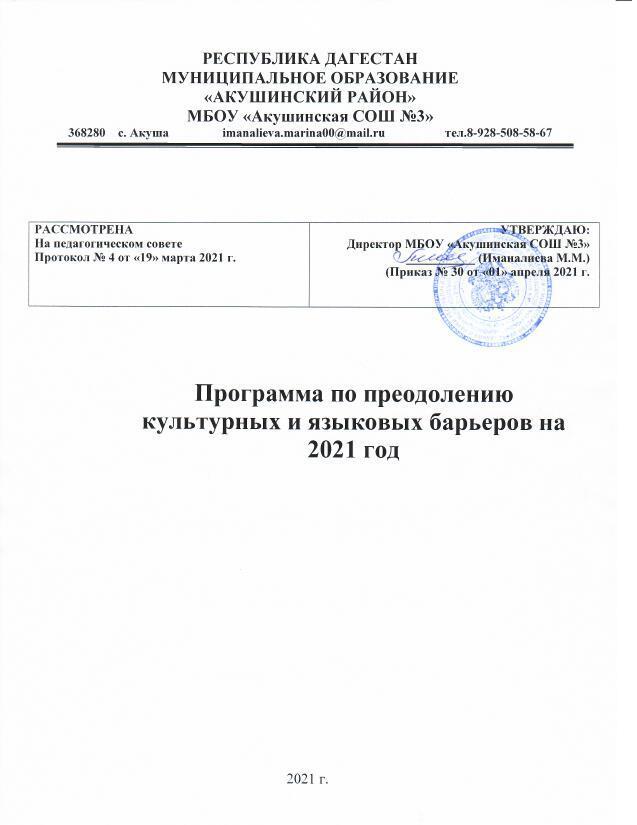 РЕСПУБЛИКА ДАГЕСТАНМУНИЦИПАЛЬНОЕ ОБРАЗОВАНИЕ«АКУШИНСКИЙ РАЙОН»МБОУ «Акушинская СОШ №3»368280    с. Акуша                 imanalieva.marina00@mail.ru                   тел.8-928-508-58-67Программа по преодолению культурных и языковых барьеров на 2021 год 2021 г.Введение На территории Российской Федерации государственным языком общения является русский. Для большинства детей нашей школы русский язык не только не является  родным, но и не является языком повседневного общения. Школа столкнулась с проблемой незнания русского язык, детьми школьного возраста, из-за отсутствия дошкольных образовательных организаций на закрепленной за школой территории. Отсюда возникает основная проблема - плохое знание или почти незнание русского языка и как следствие:  сложность изучения учебного материала; трудности в общении со сверстниками и учителями;  проблемы в адаптации. Администрации школы и педагогическому коллективу приходится сталкиваться с этими трудностями и решать повседневные проблемы с такими детьми, необходимо искать среди традиционных методов и форм работы именно те, которые помогут детям влиться в общий коллектив через индивидуальный подход. Цель: Создание условий, содействующих социальной адаптации детей, для которых русский язык не является родным. Задачи: Освоение детьми плохо владеющих русским языком образовательных программ. Формирование культурной компетентности обучающихся. Воспитание коммуникативной культуры. Воспитание толерантного сознания обучающихся школы. Активное включение родителей, детей плохо владеющих русским языком,  в процесс адаптации. Основные направления деятельности: 1. Цикл занятий-размышлений с педагогом-психологом, предлагающих детям плохо владеющих русским языком «проиграть»  в возможные жизненные ситуации, определить способы поведения в них, возможные варианты выхода из них, поиск помощи и самозащиты; 2. Мероприятия, имеющие своей целью закрепить полученные детьми представления и помочь правильно ориентироваться в жизни: анкетирование, беседы, интеллектуальные игры, викторины, конкурсы, экскурсии. 3.Вовлечение ребенка в кружковую работу, включения его в творческую деятельность для  формирования базовых навыков устной речи, как ведущего средства общения и познания, повышение темпа развития речи в целом; развитие творческих и коммуникативных способностей обучающихся. План работы по преодолению культурных и языковых барьеров Ожидаемые результаты:Количественные: 100% детей, не владеющих или плохо владеющих русским языком, освоят Государственный образовательный стандарт общего образования на соответствующей ступени, включение 80% учащихся в активную социально значимую деятельность школы путем участия в общественных делах класса и школы.Качественные: Создание равных образовательных возможностей для детей мигрантов в освоении Государственного образовательного стандарта общего образования посредством понижения языкового барьера участников коммуникативного процесса, снятие психологических проблем, развитие поликультурного пространства школы.Вовлеченность детей, для которых русский язык не является родным, в мероприятия внеурочной и досуговой деятельности.РАССМОТРЕНАНа педагогическом советеПротокол № 4 от «19» марта 2021 г.УТВЕРЖДАЮ:Директор МБОУ «Акушинская СОШ №3»___________ (Иманалиева М.М.)(Приказ № 30 от «01» апреля 2021 г.Наименование ПрограммыПрограмма социально-культурной и языковой адаптации детейРуководитель программыДиректор школы – Иманалиева М.М.Целевые группы-дети не владеющие русским языком; -дети, имеющих проблемы в адаптацииЦель программыСоздание условий, содействующих социальной адаптации детей к системе образования и в целом их мягкой интеграции в сообществе.НаправленностьСоциально-педагогическаяСроки реализации программы2021 учебный годИсполнители программыПедагогический коллективОжидаемые результаты реализации программыСоздание равных образовательных возможностей для детей в освоении Государственного образовательного стандарта общего образования посредством понижения языкового барьера участников коммуникативного процесса, снятие психологических проблем, развитие поликультурного пространства школы. 100% -ное усвоение детьми, плохо владеющими русским языком программ  Государственного образовательного стандарта общего образования на соответствующей ступени, включение 80% учащихся-плохо владеющих русским языком в активную деятельность школы путем участия в общественных делах класса и школы.№ п/п Мероприятия  Сроки выполнения Ответственные 1. Установить количество детей не владеющих русским языком, уровень культурной осведомленности  Сентябрь  2021г. Кл. руководители 2. Проведение 	дополнительных 	занятий 	порусскому языку.   2021Педагоги  3. Повышение контроля со стороны родителей за качеством усвоения знаний по русскому языку, индивидуальные консультации с ними  2021 Администрация 4. Развитие профессиональных знаний и компетенций, необходимых учителям школы для работы с детьми плохо владеющих русским языком 2021Администрация 5. Проведение занятий по развитию речи и формированию коммуникативных навыков у учеников плохо владеющих русским языком  2021Педагоги  